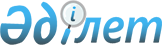 О внесении изменений в решение маслихата от 25 декабря 2014 года № 342 "О городском бюджете города Рудного на 2015-2017 годы"Решение маслихата города Рудного Костанайской области от 20 марта 2015 года № 395. Зарегистрировано Департаментом юстиции Костанайской области 26 марта 2015 года № 5467

      В соответствии со статьями 106, 109 Бюджетного кодекса Республики Казахстан от 4 декабря 2008 года, статьей 6 Закона Республики Казахстан от 23 января 2001 года "О местном государственном управлении и самоуправлении в Республике Казахстан" маслихат РЕШИЛ:



      1. Внести в решение маслихата от 25 декабря 2014 года № 342 "О городском бюджете города Рудного на 2015-2017 годы" (зарегистрированное в Реестре государственной регистрации нормативных правовых актов под номером 5272, опубликованное 16 января 2015 года в городской газете "Рудненский рабочий") следующие изменения:



      в пункте 1 указанного решения:



      подпункты 1), 2) изложить в новой редакции:



      "1) доходы – 15359455,0 тысяч тенге, в том числе по:

      налоговым поступлениям – 11185797,0 тысяч тенге;

      неналоговым поступлениям – 36429,0 тысяч тенге;

      поступлениям от продажи основного капитала – 2188862,0 тысячи тенге;

      поступлениям трансфертов – 1948367,0 тысяч тенге;



      2) затраты – 15436416,3 тысяча тенге;";



      подпункты 5), 6) изложить в новой редакции:



      "5) дефицит (профицит) бюджета – -169131,3 тысячи тенге;



      6) финансирование дефицита (использование профицита) бюджета – 169131,3 тысячи тенге.";



      приложения 1, 5, 6 к указанному решению изложить в новой редакции согласно приложениям 1, 2, 3 к настоящему решению.



      2. Настоящее решение вводится в действие с 1 января 2015 года.      Председатель

      внеочередной сессии

      городского маслихата                       С. Свинарева      Секретарь

      городского маслихата                       В. Лощинин

Приложение 1       

к решению маслихата    

от 20 марта 2015 года № 395 Приложение 1        

к решению маслихата     

от 25 декабря 2014 года № 342  Городской бюджет города

Рудного на 2015 год

Приложение 2      

к решению маслихата   

от 20 марта 2015 года № 395 Приложение 5       

к решению маслихата    

от 25 декабря 2014 года № 342  Перечень бюджетных программ

поселка Горняцкий на 2015 год

Приложение 3       

к решению маслихата    

от 20 марта 2015 года № 395 Приложение 6       

к решению маслихата    

от 25 декабря 2014 года № 342  Перечень бюджетных программ

поселка Качар на 2015 год
					© 2012. РГП на ПХВ «Институт законодательства и правовой информации Республики Казахстан» Министерства юстиции Республики Казахстан
				КатегорияКатегорияКатегорияКатегорияСумма,

тысяч тенгеКлассКлассКлассСумма,

тысяч тенгеПодклассПодклассСумма,

тысяч тенгеНаименованиеСумма,

тысяч тенгеI. Доходы15359455,01Налоговые поступления11185797,0101Подоходный налог4589495,01012Индивидуальный подоходный налог4589495,0103Социальный налог3647930,01031Социальный налог3647930,0104Hалоги на собственность635573,01041Hалоги на имущество347377,01043Земельный налог32810,01044Hалог на транспортные средства255377,01045Единый земельный налог9,0105Внутренние налоги на товары, работы и услуги2264274,01052Акцизы1605367,01053Поступления за использование природных и других ресурсов549096,01054Сборы за ведение предпринимательской и профессиональной деятельности106315,01055Налог на игорный бизнес3496,0108Обязательные платежи, взимаемые за совершение юридически значимых действий и (или) выдачу документов уполномоченными на то государственными органами или должностными лицами48525,01081Государственная пошлина48525,02Неналоговые поступления36429,0201Доходы от государственной собственности30207,02011Поступления части чистого дохода государственных предприятий206,02015Доходы от аренды имущества, находящегося в государственной собственности30001,0206Прочие неналоговые поступления6222,02061Прочие неналоговые поступления6222,03Поступления от продажи основного капитала2188862,0301Продажа государственного имущества, закрепленного за государственными учреждениями7165,03011Продажа государственного имущества, закрепленного за государственными учреждениями7165,0303Продажа земли и нематериальных активов2181697,03031Продажа земли2168795,03032Продажа нематериальных активов12902,04Поступления трансфертов1948367,0402Трансферты из вышестоящих органов государственного управления1948367,04022Трансферты из областного бюджета1948367,0Функциональная группаФункциональная группаФункциональная группаФункциональная группаФункциональная группаСумма,

тысяч тенгеФункциональная подгруппаФункциональная подгруппаФункциональная подгруппаФункциональная подгруппаСумма,

тысяч тенгеАдминистратор бюджетных программАдминистратор бюджетных программАдминистратор бюджетных программСумма,

тысяч тенгеБюджетная программаБюджетная программаСумма,

тысяч тенгеНаименованиеСумма,

тысяч тенгеII. Затраты15436416,301Государственные услуги общего характера217923,01Представительные, исполнительные и другие органы, выполняющие общие функции государственного управления140966,0112Аппарат маслихата района (города областного значения)14119,0001Услуги по обеспечению деятельности маслихата района (города областного значения)14119,0122Аппарат акима района (города областного значения)89938,0001Услуги по обеспечению деятельности акима района (города областного значения)89938,0123Аппарат акима района в городе, города районного значения, поселка, села, сельского округа36909,0001Услуги по обеспечению деятельности акима района в городе, города районного значения, поселка, села, сельского округа36909,02Финансовая деятельность30207,0452Отдел финансов района (города областного значения)30207,0001Услуги по реализации государственной политики в области исполнения бюджета и управления коммунальной собственностью района (города областного значения)22617,0003Проведение оценки имущества в целях налогообложения6094,0010Приватизация, управление коммунальным имуществом, постприватизационная деятельность и регулирование споров, связанных с этим1496,05Планирование и статистическая деятельность17234,0453Отдел экономики и бюджетного планирования района (города областного значения)17234,0001Услуги по реализации государственной политики в области формирования и развития экономической политики, системы государственного планирования16816,0004Капитальные расходы государственного органа418,09Прочие государственные услуги общего характера29516,0458Отдел жилищно-коммунального хозяйства, пассажирского транспорта и автомобильных дорог района (города областного значения)29516,0001Услуги по реализации государственной политики на местном уровне в области жилищно-коммунального хозяйства, пассажирского транспорта и автомобильных дорог29516,002Оборона14526,91Военные нужды14526,9122Аппарат акима района (города областного значения)14526,9005Мероприятия в рамках исполнения всеобщей воинской обязанности14526,903Общественный порядок, безопасность, правовая, судебная, уголовно-исполнительная деятельность21548,99Прочие услуги в области общественного порядка и безопасности21548,9458Отдел жилищно-коммунального хозяйства, пассажирского транспорта и автомобильных дорог района (города областного значения)21548,9021Обеспечение безопасности дорожного движения в населенных пунктах21548,904Образование4224755,21Дошкольное воспитание и обучение767437,0464Отдел образования района (города областного значения)767437,0009Обеспечение деятельности организаций дошкольного воспитания и обучения642519,0040Реализация государственного образовательного заказа в дошкольных организациях образования124918,02Начальное, основное среднее и общее среднее образование2747423,5123Аппарат акима района в городе, города районного значения, поселка, села, сельского округа12852,5005Организация бесплатного подвоза учащихся до школы и обратно в сельской местности12852,5464Отдел образования района (города областного значения)2636102,0003Общеобразовательное обучение2420303,0006Дополнительное образование для детей215799,0465Отдел физической культуры и спорта района (города областного значения)98469,0017Дополнительное образование для детей и юношества по спорту98469,09Прочие услуги в области образования709894,7464Отдел образования района (города областного значения)509886,7001Услуги по реализации государственной политики на местном уровне в области образования14157,0005Приобретение и доставка учебников, учебно-методических комплексов для государственных учреждений образования района (города областного значения)36898,0015Ежемесячная выплата денежных средств опекунам (попечителям) на содержание ребенка-сироты (детей-сирот), и ребенка (детей), оставшегося без попечения родителей52005,0022Выплата единовременных денежных средств казахстанским гражданам, усыновившим (удочерившим) ребенка (детей)-сироту и ребенка (детей), оставшегося без попечения родителей1940,0067Капитальные расходы подведомственных государственных учреждений и организаций404886,7467Отдел строительства района (города областного значения)200008,0037Строительство и реконструкция объектов образования200008,006Социальная помощь и социальное обеспечение818053,21Социальное обеспечение14213,0464Отдел образования района (города областного значения)14213,0030Содержание ребенка (детей), переданного патронатным воспитателям14213,02Социальная помощь618978,2451Отдел занятости и социальных программ района (города областного значения)618978,2002Программа занятости103629,2005Государственная адресная социальная помощь3903,0006Оказание жилищной помощи74306,0007Социальная помощь отдельным категориям нуждающихся граждан по решениям местных представительных органов122222,0010Материальное обеспечение детей-инвалидов, воспитывающихся и обучающихся на дому5030,0013Социальная адаптация лиц, не имеющих определенного местожительства103584,0015Территориальные центры социального обслуживания пенсионеров и инвалидов110620,0016Государственные пособия на детей до 18 лет3239,0017Обеспечение нуждающихся инвалидов обязательными гигиеническими средствами и предоставление услуг специалистами жестового языка, индивидуальными помощниками в соответствии с индивидуальной программой реабилитации инвалида30889,0023Обеспечение деятельности центров занятости населения1107,0052Проведение мероприятий, посвященных семидесятилетию Победы в Великой Отечественной войне60449,09Прочие услуги в области социальной помощи и социального обеспечения184862,0451Отдел занятости и социальных программ района (города областного значения)184862,0001Услуги по реализации государственной политики на местном уровне в области обеспечения занятости и реализации социальных программ для населения60059,0011Оплата услуг по зачислению, выплате и доставке пособий и других социальных выплат1302,0050Реализация Плана мероприятий по обеспечению прав и улучшению качества жизни инвалидов123501,007Жилищно-коммунальное хозяйство790480,11Жилищное хозяйство197942,3458Отдел жилищно-коммунального хозяйства, пассажирского транспорта и автомобильных дорог района (города областного значения)183647,3003Организация сохранения государственного жилищного фонда177914,0031Изготовление технических паспортов на объекты кондоминиумов3000,0049Проведение энергетического аудита многоквартирных жилых домов2733,3464Отдел образования района (города областного значения)6123,0026Ремонт объектов в рамках развития городов и сельских населенных пунктов по Дорожной карте занятости 20206123,0479Отдел жилищной инспекции района (города областного значения)8172,0001Услуги по реализации государственной политики на местном уровне в области жилищного фонда8172,02Коммунальное хозяйство288395,6458Отдел жилищно-коммунального хозяйства, пассажирского транспорта и автомобильных дорог района (города областного значения)288395,6012Функционирование системы водоснабжения и водоотведения1101,0026Организация эксплуатации тепловых сетей, находящихся в коммунальной собственности районов (городов областного значения)630,0028Развитие коммунального хозяйства3360,9029Развитие системы водоснабжения и водоотведения283303,73Благоустройство населенных пунктов304142,2123Аппарат акима района в городе, города районного значения, поселка, села, сельского округа21529,5008Освещение улиц населенных пунктов11328,0009Обеспечение санитарии населенных пунктов122,5011Благоустройство и озеленение населенных пунктов10079,0458Отдел жилищно-коммунального хозяйства, пассажирского транспорта и автомобильных дорог района (города областного значения)282612,7015Освещение улиц в населенных пунктах66633,0017Содержание мест захоронений и захоронение безродных843,0018Благоустройство и озеленение населенных пунктов215136,708Культура, спорт, туризм и информационное пространство652954,81Деятельность в области культуры167156,0455Отдел культуры и развития языков района (города областного значения)167156,0003Поддержка культурно-досуговой работы167156,02Спорт318466,0465Отдел физической культуры и спорта района (города областного значения)318466,0001Услуги по реализации государственной политики на местном уровне в сфере физической культуры и спорта6021,0004Капитальные расходы государственного органа180,0005Развитие массового спорта и национальных видов спорта281159,0006Проведение спортивных соревнований на районном (города областного значения) уровне13606,0032Капитальные расходы подведомственных государственных учреждений и организаций17500,03Информационное пространство134608,8455Отдел культуры и развития языков района (города областного значения)80383,0006Функционирование районных (городских) библиотек59077,0007Развитие государственного языка и других языков народа Казахстана21306,0456Отдел внутренней политики района (города областного значения)54225,8002Услуги по проведению государственной информационной политики54225,89Прочие услуги по организации культуры, спорта, туризма и информационного пространства32724,0455Отдел культуры и развития языков района (города областного значения)9763,0001Услуги по реализации государственной политики на местном уровне в области развития языков и культуры9763,0456Отдел внутренней политики района (города областного значения)22961,0001Услуги по реализации государственной политики на местном уровне в области информации, укрепления государственности и формирования социального оптимизма граждан17291,0003Реализация мероприятий в сфере молодежной политики5670,010Сельское, водное, лесное, рыбное хозяйство, особо охраняемые природные территории, охрана окружающей среды и животного мира, земельные отношения39886,01Сельское хозяйство22956,0474Отдел сельского хозяйства и ветеринарии района (города областного значения)22956,0001Услуги по реализации государственной политики на местном уровне в сфере сельского хозяйства и ветеринарии12349,0005Обеспечение функционирования скотомогильников (биотермических ям)5538,0007Организация отлова и уничтожения бродячих собак и кошек3871,0008Возмещение владельцам стоимости изымаемых и уничтожаемых больных животных, продуктов и сырья животного происхождения913,0012Проведение мероприятий по идентификации сельскохозяйственных животных285,06Земельные отношения12979,0463Отдел земельных отношений района (города областного значения)12979,0001Услуги по реализации государственной политики в области регулирования земельных отношений на территории района (города областного значения)12637,0007Капитальные расходы государственного органа342,09Прочие услуги в области сельского, водного, лесного, рыбного хозяйства, охраны окружающей среды и земельных отношений3951,0474Отдел сельского хозяйства и ветеринарии района (города областного значения)3951,0013Проведение противоэпизоотических мероприятий3951,011Промышленность, архитектурная, градостроительная и строительная деятельность33465,92Архитектурная, градостроительная и строительная деятельность33465,9467Отдел строительства района (города областного значения)23850,9001Услуги по реализации государственной политики на местном уровне в области строительства23850,9468Отдел архитектуры и градостроительства района (города областного значения)9615,0001Услуги по реализации государственной политики в области архитектуры и градостроительства на местном уровне9615,012Транспорт и коммуникации399696,21Автомобильный транспорт399696,2123Аппарат акима района в городе, города районного значения, поселка, села, сельского округа3941,0013Обеспечение функционирования автомобильных дорог в городах районного значения, поселках, селах, сельских округах3941,0458Отдел жилищно-коммунального хозяйства, пассажирского транспорта и автомобильных дорог района (города областного значения)395755,2022Развитие транспортной инфраструктуры68784,2023Обеспечение функционирования автомобильных дорог326971,013Прочие596849,93Поддержка предпринимательской деятельности и защита конкуренции7444,0469Отдел предпринимательства района (города областного значения)7444,0001Услуги по реализации государственной политики на местном уровне в области развития предпринимательства7444,09Прочие589405,9123Аппарат акима района в городе, города районного значения, поселка, села, сельского округа482,0040Реализация мер по содействию экономическому развитию регионов в рамках Программы "Развитие регионов"482,0452Отдел финансов района (города областного значения)50000,0012Резерв местного исполнительного органа района (города областного значения)50000,0458Отдел жилищно-коммунального хозяйства, пассажирского транспорта и автомобильных дорог района (города областного значения)342656,0044Текущее обустройство моногородов287100,0085Реализация бюджетных инвестиционных проектов в моногородах55556,0467Отдел строительства района (города областного значения)68053,9085Реализация бюджетных инвестиционных проектов в моногородах68053,9469Отдел предпринимательства района (города областного значения)128214,0033Субсидирование процентной ставки по кредитам для реализации проектов в моногородах102214,0034Предоставление грантов на развитие новых производств в моногородах26000,015Трансферты7626276,21Трансферты7626276,2452Отдел финансов района (города областного значения)7626276,2006Возврат неиспользованных (недоиспользованных) целевых трансфертов10020,2007Бюджетные изъятия7616256,0III. Чистое бюджетное кредитование58173,0Бюджетные кредиты58173,010Сельское, водное, лесное, рыбное хозяйство, особо охраняемые природные территории, охрана окружающей среды и животного мира, земельные отношения2973,01Сельское хозяйство2973,0453Отдел экономики и бюджетного планирования района (города областного значения)2973,0006Бюджетные кредиты для реализации мер социальной поддержки специалистов2973,013Прочие55200,03Поддержка предпринимательской деятельности и защита конкуренции55200,0469Отдел предпринимательства района (города областного значения)55200,0008Кредитование на содействие развитию предпринимательства в моногородах55200,0IV. Сальдо по операциям с финансовыми активами33997,0Приобретение финансовых активов33997,013Прочие33997,09Прочие33997,0458Отдел жилищно-коммунального хозяйства, пассажирского транспорта и автомобильных дорог района (города областного значения)33997,0065Формирование или увеличение уставного капитала юридических лиц33997,0V. Дефицит (профицит) бюджета-169131,3VI. Финансирование дефицита (использование профицита) бюджета169131,3Функциональная группаФункциональная группаФункциональная группаФункциональная группаФункциональная группаСумма, тысяч тенгеФункциональная подгруппаФункциональная подгруппаФункциональная подгруппаФункциональная подгруппаСумма, тысяч тенгеАдминистратор бюджетных программАдминистратор бюджетных программАдминистратор бюджетных программСумма, тысяч тенгеБюджетная программаБюджетная программаСумма, тысяч тенгеНаименованиеСумма, тысяч тенгеII. Затраты33817,501Государственные услуги общего характера14601,01Представительные, исполнительные и другие органы, выполняющие общие функции государственного управления14601,0123Аппарат акима района в городе, города районного значения, поселка, села, сельского округа14601,0001Услуги по обеспечению деятельности акима района в городе, города районного значения, поселка, села, сельского округа14601,004Образование12852,52Начальное, основное среднее и общее среднее образование12852,5123Аппарат акима района в городе, города районного значения, поселка, села, сельского округа12852,5005Организация бесплатного подвоза учащихся до школы и обратно в сельской местности12852,507Жилищно-коммунальное хозяйство4522,03Благоустройство населенных пунктов4522,0123Аппарат акима района в городе, города районного значения, поселка, села, сельского округа4522,0008Освещение улиц населенных пунктов4328,0011Благоустройство и озеленение населенных пунктов194,012Транспорт и коммуникации1360,01Автомобильный транспорт1360,0123Аппарат акима района в городе, города районного значения, поселка, села, сельского округа1360,0013Обеспечение функционирования автомобильных дорог в городах районного значения, поселках, селах, сельских округах1360,013Прочие482,09Прочие482,0123Аппарат акима района в городе, города районного значения, поселка, села, сельского округа482,0040Реализация мер по содействию экономическому развитию регионов в рамках Программы "Развитие регионов"482,0Функциональная группаФункциональная группаФункциональная группаФункциональная группаФункциональная группаСумма, тысяч тенгеФункциональная подгруппаФункциональная подгруппаФункциональная подгруппаФункциональная подгруппаСумма, тысяч тенгеАдминистратор бюджетных программАдминистратор бюджетных программАдминистратор бюджетных программСумма, тысяч тенгеБюджетная программаБюджетная программаСумма, тысяч тенгеНаименованиеСумма, тысяч тенгеII. Затраты41896,501Государственные услуги общего характера22308,01Представительные, исполнительные и другие органы, выполняющие общие функции государственного управления22308,0123Аппарат акима района в городе, города районного значения, поселка, села, сельского округа22308,0001Услуги по обеспечению деятельности акима района в городе, города районного значения, поселка, села, сельского округа22308,007Жилищно-коммунальное хозяйство17007,53Благоустройство населенных пунктов17007,5123Аппарат акима района в городе, города районного значения, поселка, села, сельского округа17007,5008Освещение улиц населенных пунктов7000,0009Обеспечение санитарии населенных пунктов122,5011Благоустройство и озеленение населенных пунктов9885,012Транспорт и коммуникации2581,01Автомобильный транспорт2581,0123Аппарат акима района в городе, города районного значения, поселка, села, сельского округа2581,0013Обеспечение функционирования автомобильных дорог в городах районного значения, поселках, селах, сельских округах2581,0